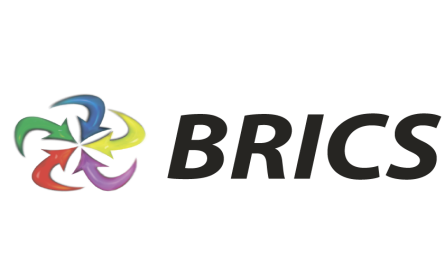 Gubkin Russian State University of Oil and Gas is the main higher educational institution of oil and gas industry in Russia. During the last century, Gubkin University has prepared more than 90 thousand graduates, candidates and doctors of sciences. One of University’s priority interests is international cooperation in a frame of the BRICS Alliance. Following the designated plan of the strategy of economic partnership of the BRICS, and considering the Fortaleza Declaration and the Concept of the Russian presidency in the international Association of BRICS in 2015-2016, organization of BRICS summits in fuel and energy complex is a paramount goal for The Gubkin Russian State University of Oil and Gas. Thus, The Gubkin University will host the 2nd BRICS Youth Summit in Oil and Gas Industry on the 25-26 of November. For the second year in a row Gubkin Russian State University of Oil and Gas is becoming a platform for the BRICS Youth Summit. According to results of the last year's summit, we’ve created the basis for further collaboration and have considered priorities and ways of oil and gas sector development. The activities of the 2nd BRICS Youth Summit aimed at:Purpose: Continuation of interaction and strengthening cooperation with technical and economic universities, as well as the development of international links between universities, oil and gas companies and representatives of state authorities of the BRICS countriesObjectives: • Creation reliable platform for young professionals in order to exchange ideas, experience and technologies between the countries of the BRICS Alliance; • Enhance scientific cooperation and business contacts between Russian and foreign experts;• Definition of future trends in scientific, educational and cultural development in the field of oil and gas of the BRICS countries.Events: 
Plenary session " Summit to create and enhance the relationship of students, representatives of the oil and gas industry  and state authorities " Relevant topics: • Coordination between  BRICS countries in the field of oil and gas policy. Ways of youth programs synchronization. • Academic mobility; educational migration of the representatives of the BRICS countries. • Problems of adaptation of young specialists. The interaction between universities and oil and gas companies of the BRICS countries in up-to-date conditions. • The establishment of the Association of oil and gas universities of the BRICS countries2) Round table "Strengthening  relations between oil and gas universities of the BRICS countries for creating a stable energy platform" The issues are: • Ways of strengthening cultural relations between the BRICS countries. • Development of intergovernmental cooperation of the BRICS countries on the basis of educational programs. • Support research of students and young professionals in the oil and gas sector within BRICS countries. 3) Motivational training 4) Visit to oil and gas companies Results: 
• Strengthening international cooperation in the fuel-energy complex • The establishment of the Association of oil and gas universities of BRICS countriesThe summit provides a unique opportunity for students and professionals in the oil and gas industry to share knowledge and experience. It is an excellent chance to express students’ views on the modern challenges and prospects of national and world fuel industry, professional development and globalization of education as vital for sustainable development. The official language of the summit is English. If it is necessary, we will provide an interpreter.Place and time:Gubkin Russian State University of Oil and Gas,November 25-26, 2015 Contact information: Kurbonshoeva Lesana  (+7-985-304-53-05, lesana8@yandex.ru )November 25November 2509:00-10:00Registration10:00-11:30Opening Ceremony of the BRICS Summit11:30-12:00Coffee break12:00-13:30Plenary session " Summit to build and strengthen the relationship of students with the representatives of the oil and gas industry  of state authorities13:30-14:30Lunch14:30-16:00Round Table: "Strengthening relations between oil and gas universities of the BRICS countries for creating a stable energy platform"16:00-16:30Coffee break16:30-18:00Motivational training18:00-19:00Closing Ceremony. The  awarding of the certificates.